Стихотворение Е. Трутнева «Первый снег» 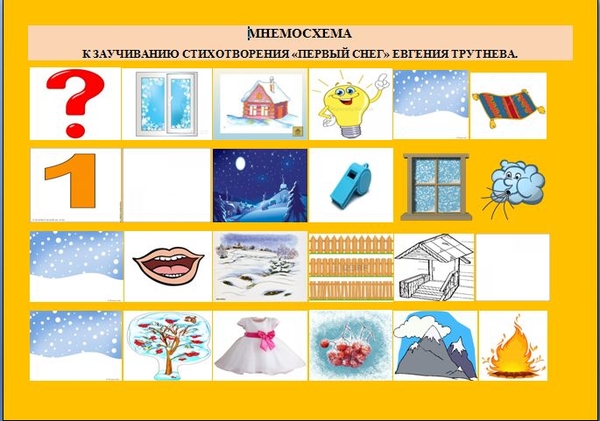 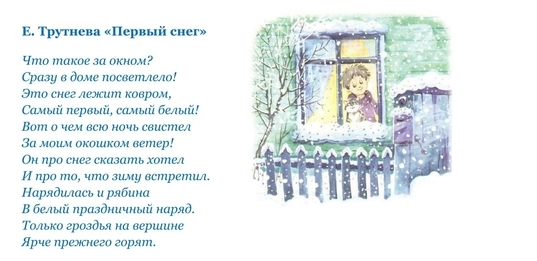 Русская  народная сказка «Снегурочка»  https://skazkidlyadetey.ru/audioskazki/russkie-narodnie-audioskazki/audioskazka-snegurochka.html Сказка В.И.Одоевского «Мороз Иванович» https://deti-online.com/audioskazki/skazki-odoevskogo-mp3/moroz-ivanovich/ https://www.youtube.com/watch?v=V6HdOLSoRv4 Стихотворение З.Александрова «Шел по лесу Дед Мороз» 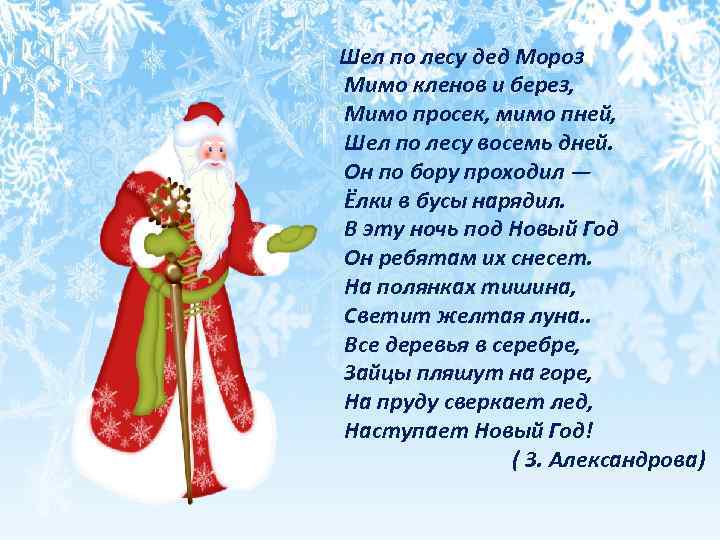 